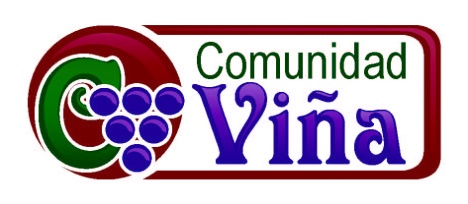 11 de diciembre del 2016 – Mercedes Cook       Jesús en la NavidadEn esta época de navidad, al mirar los centros comerciales, la televisión, los anuncios, quien es más popular: Jesús, o ese personaje gordo, vestido de rojo, con barba blanca, y con venados que tiran su trineo? Santa Claus es más popular. Como llamamos a ese tipo en nuestros países? Papa Noel, sabes porque? Porque el que paga los regalos es papa no él.Un impostor ha venido a tomar el lugar del verdadero significado de la Navidad. Por eso es muy importante que a nuestros niños les expliquemos que es la navidad. Que quiere decir Navidad? quiere decir natividad, nacimiento. Y en este caso se refiere al nacimiento del Hijo de Dios, Cristo Jesús.¿Por qué se celebra el nacimiento de Jesús en diciembre, si El no nació en ese mes? Algunos ponen la fecha de agosto a octubre para el nacimiento de Jesús donde el clima en Israel todavía no esta muy frío para que pastores cuiden de sus rebaños durante las vigilias de la noche.Cuando empezó la iglesia cristiana muchos gentiles se convirtieron al cristianismo, pero, según la historia, algunos continuaban celebrando fiestas paganas, como la fiesta al sol, por ejemplo, a Saturno, llamada "Saturnalia", que se celebraba durante los últimos días del mes de diciembre. Entonces la iglesia optó por sustituirla con una fiesta cristiana y pensaron en celebrar el nacimiento de Cristo. Así se inició la fiesta para celebrar Su cumpleaños. No es la fecha en que Cristo nació lo que se celebra, sino el hecho de que haya nacido.Así que la Navidad no es lo que muchos creen que es: regalos, fiestas, comidas, reuniones familiares, descanso, algarabía, etc. No hay nada malo en esto, el mal esta en que hacemos una fiesta de cumpleaños y olvidamos invitar al cumpleañero. Y si queremos celebrar dignamente Su nacimiento El debe ser el centro de todas nuestras actividades navideñas, podemos celebrar todo lo antes mencionado, pero no olvidemos lo principal: que Jesús nació para darnos vida y vida en abundancia.Mateo 1.18-2118 El nacimiento de Jesús, el Cristo, fue así: Su madre, María, estaba comprometida para casarse con José, pero antes de unirse a él, resultó que estaba encinta por obra del Espíritu Santo. 19 Como José, su esposo, era un hombre justo y no quería exponerla a vergüenza pública, resolvió divorciarse de ella en secreto. 20 Pero cuando él estaba considerando hacerlo, se le apareció en sueños un ángel del Señor y le dijo: «José, hijo de David, no temas recibir a María por esposa, porque ella ha concebido por obra del Espíritu Santo. 21 Dará a luz un hijo, y le pondrás por nombre Jesús, porque él salvará a su pueblo de sus pecados.»Hoy quiero compartirles 3 regalos que Dios tiene para ti en esta Navidad absolutamente gratis ¿Qué cosas Dios nos ofrece en la persona de Jesucristo? 1. En Jesús recibimos un ConsejeroNunca el mundo había estado tan confundido en la política, en la economía, en la moral, en la ética, etc. y andan buscando por diversas filosofías, y religiones, y en los placeres lo que solo Cristo puede ofrecer.

Quiero preguntarte, cuando tienes algún problema en tu matrimonio ¿A quien acudes para pedir consejo, a la doctora corazón, al psiquiatra, a tus amigos? Cuando tienes un problema con tus hijos ¿A quien acudes para pedir consejo? A menos que ustedes crean que en el matrimonio no hay problemas, o que crean que sus hijos siempre van a ser santos, y les van a llamar el Martín de Porres del barrio. En las decisiones importantes de la vida ¿Cuál es tu fuente de orientación más confiable? La mayoría de las personas buscan a sus familiares o a sus amigos cercanos. Entre más relación tenemos con una persona, más influencia tiene sobre nuestra vida.Por esa razón, puede decirse que el consejo de alguien a quien apreciamos es más que una orientación. Es una manifestación de apoyo y confianza entre dos seres inteligentes. Entre un padre y su hijo, por ejemplo, o entre dos amigos, y ¿por qué no? entre Jesús y el ser humano.Jesús es llamado “Consejero” por buenas razones: lleno de sabiduría, experiencia, conocimiento del pasado, presente y futuro de cada individuo, y un interés profundo por sus hijos. Pero de nada sirve que Jesús tenga todas estas cualidades si no lo consultamos. Perdemos muchas bendiciones por no traer nuestras necesidades y tristezas a El. Mas bien pasamos noches de insomnio, de malestar, cargando preocupaciones a cuestas.  ¡Cuánta ansiedad y desgaste emocional podríamos evitar si nos apropiaríamos de la orientación divina!  Dios no ha prometido una vida sin problemas ni adversidad, pero Él quiere guiarnos, tanto en las decisiones importantes, como en las decisiones cotidianas.  Por esto nuestra relación con Jesús debiera ser tan estrecha y tan real como la que desarrollamos con la persona de nuestra mayor confianza. Cuando creamos realmente que Dios nos ama y quiere ayudarnos, dejaremos de acongojarnos por el futuro.  Confiaremos en Dios así como un niño confía en sus padres. Apocalipsis 3.18Yo te aconsejo que de mí compres oro refinado por el fuego para que te hagas rico, y vestiduras blancas para que te vistas, y colirio para ungir tus ojos para que veas Jesús nos aconseja acudir a Él para recibir su amor; fe; su justicia en favor nuestro; el discernimiento espiritual para escoger lo que agrada a Dios. Además del bienestar espiritual que nos ofrece, el Señor promete también capacitarnos para que hagamos su voluntad:Isaías 30.21Entonces tus oídos oirán a tus espaldas palabra que diga: Éste es el camino, andad por él; y no echéis a la mano derecha, ni tampoco torzáis a la mano izquierdaCuando decides hacer lo que agrada a Dios y le presentas tu caso, vas a tener mejor idea de que hacer, recibes sabiduría y fuerza para obedecer.Cuando Jesús declara: “Yo te aconsejo”, en griego significa alcanzar un acuerdo mutuo.  Esto implica que en su consejo el Señor nos invita a usar nuestra capacidad de juicio, nuestro raciocinio; que no nos impone su criterio y, que no toma la decisión por nosotros. Más bien, nos ofrece alternativas, que sopesemos prioridades, y ordenar los pensamientos, a fin de tomar la decisión correcta; la que le honre a El.Atender el consejo de Jesús, más que importante, es vital. Por tanto ¿por qué no consultar más a menudo a nuestro consejero mediante la oración, y escuchar lo que Él tiene que decirnos a través de la lectura de su Palabra, para que Su dirección nos guíe a cada instante?Nuestra existencia está segura bajo el consejo y guía de Aquél que conoce el fin desde el principio; bajo la influencia del único consejero que además de escuchar problemas, también transforma vidas. 2. En Jesús recibimos PazDe acuerdo al Instituto para la Investigación de la Paz en Estocolmo (Suecia) en más de 6,000 años de historia han habido 25 años de paz. O sea que la historia humana es una historia de conflictos, guerras, revoluciones, golpes de estado, hijos contra los padres, ciudadanos contra el gobierno. El mundo no conoce paz, hay guerra en el corazón del hombre que nos impide estar en paz los unos con los otros. Eso se refleja en una carta que le mandó Pepita a Santa:Querido SantaHe sido una muy buena niña todo el año.Lo único que te pido es paz y amor para todo el mundo.Con amor, PepitaQuerida Pepita:O tus papás fuman marihuana, o tu de verdad crees que yo soy Dios, verdad?SantaSin Jesús estas en guerra contra ti mismo, y no puedes conquistar el mundo sin conquistar primero tu propio corazón, por mas logros y doctorados no puedes ganar el mundo, si nunca conquistaste dentro de ti a tu propio ego. La paz no se puede lograr con ningún precio, con ningún dinero, y nadie te puede dar paz, ni un gurú, ni aunque te vayas con los lamas del Tíbet, ni aunque hagas meditación trascendental.La palabra paz en griego significa “unir dos cosas que estaban separadas”. Esta paz es lo que conocieron los pastorcitos cuando ángeles se les aparecieron anunciando la venida de Jesús:Lucas 2.13-1413 De repente apareció una multitud de ángeles del cielo, que alababan a Dios y decían: 14 «Gloria a Dios en las alturas, y en la tierra paz a los que gozan de su buena voluntad.»Por fin llegaba un ser del espacio extraterrestre y venia a este mundo, y traía con él paz. De tal forma que podemos estar en paz con nosotros mismos, en paz con otros, y en paz con Dios; porque sin Jesús somos enemigos de Dios.La Biblia dice que mientras no aceptes a Jesucristo en tu corazón, no puedes tener paz con Dios. Aunque digas que crees en Dios no te has sometido a su gobierno, no te has sujetado a sus mandamientos, eres independiente, eres autónomo, tu única ley es tu ego, tú dices lo que tienes que hacer, y mientras vivas en este estado de rebelión, no puedes tener paz. Colosenses 1.20 y, por medio de él, reconciliar consigo todas las cosas, tanto las que están en la tierra como las que están en el cielo, haciendo la paz mediante la sangre que derramó en la cruz.Dios le ofrece a cada persona que puede hacer la paz con Él al aceptar el sacrificio de la muerte de Jesús, de lo contrario en el corazón hay guerra, por eso gente no puede dormir, y buscan paz tomando pastillas tranquilizantes, alcohol, drogas, sexo, negocios, fraude, porque no tienen paz en el corazón, y nunca la tendrán hasta que hagan la paz con Dios, aceptando el regalo de Jesús.Cuando Jesús moría en la cruz, tú eras enemigo de Dios, y tu estabas acá, y en medio de Dios y de ti, en medio de Dios y de mi se pone Cristo como un árbitro, como un mediador entre Dios y nosotros, y con su muerte, al abrir sus brazos en la cruz Dios ve a su hijo pagando la culpa de tus pecados, de mis pecados. Entonces Dios dice “el que crea y reciba a mi hijo en su corazón, esa persona deja de ser mi enemiga”. Por eso yo digo “Padre Santo gracias porque alguien pagó en mi lugar lo que yo nunca hubiera podido pagar, te recibo en mi corazón como mi salvador” y en ese momento el Espíritu Santo entra a mi corazón, me consuela, me aconseja y me trae la paz de Dios que sobrepasa todo entendimiento.En mi vida he experimentado como Jesús el consejero y Jesús el príncipe de paz actúan simultáneamente. Hay decisiones en las que al orar, he recibido guianza, una inclinación a tomar cierto rumbo, y esa dirección es confirmada por la paz que siento de tomar esa decisión. Han experimentado ustedes eso?3. En Jesús recibimos un Salvador. La palabra Jesús significa el Salvador. La salvación de nuestros pecados no se puede obtener aunque vayas a la villa 50 veces de rodillas, o aunque te bauticen de niño, o aunque hagas la primera comunión, o aunque seas primo del arzobispo. La biblia dice que sin derramamiento de sangre no hay perdón de pecados. La salvación de nuestra alma no se encuentra en una organización, o iglesia, o santo, o virgen, la salvación se encuentra solo en quien? En Jesús.

Hechos 4.11-12 (NVI)11 Jesucristo es “la piedra que desecharon ustedes los constructores, y que ha llegado a ser la piedra angular”. 12 De hecho, en ningún otro hay salvación, porque no hay bajo el cielo otro nombre dado a los hombres mediante el cual podamos ser salvos.Es Cristo Jesús el único que puede salvarte de tus pecados. Tú y yo nacimos en pecado. Nacimos con una maldición tu y yo, y todos los seres humanos, los príncipes, los pobres, los ricos por cuanto todos pecamos. Durante la navidad hay gente que al sentirse culpable da dinero para lavar su conciencia y sentirse mejor; hasta los mafiosos dan donaciones, o le mandan dinero a los niños. tu puedes regalar tu casa y lo que tu quieras, pero si no tienes a Jesucristo las obras no te pueden salvar.
Romanos 6:23Porque la paga del pecado es muerte, mas la dádiva de Dios es vida eterna en Cristo Jesús Señor nuestro.Si Cristo no es el que nos vino a salvar, entonces pues cada uno pórtense como pueda. Si la religión nos llevará a Dios, Dios nos hubiera dicho «mire mijito, pórtate bien, se bueno con mamita, no digas groserías mijito, mira, roba pero no mucho, ten un divorcio de vez en cuando, adulterio de vez en cuando, y nos vemos al final, me das $10,000 dólares allá arriba en el cielo». Solo la sangre de Cristo nos limpia de todo pecado, y si no aceptas ese sacrificio, si no pones tu fe en Jesucristo, hagas lo que hagas vas en un camino que conduce a la muerte eterna.

Tan grande es el amor de Dios por ti y por mi, que nos dio gratis a su único hijo Jesucristo, para que todo aquel que en Él crea, no se pierda, mas tenga vida eterna.La salvación es un regalo que le costó muy caro a Dios pero que nos lo da gratis, ya lo aceptaste?ConclusiónNavidad es celebrar el nacimiento de Jesús y debemos ensenarle a nuestros hijos para que pregunten como este niño: “en que parte del pesebre estaba usted?”Jesús es el regalo más increíble que podemos recibir, y de las muchas cosas que Jesús nos da hoy vimos 3: El es Consejero, nuestro guía, el dador de sabiduría y conocimiento. El es Príncipe de Paz, porque Él vino a traer la paz a nuestros corazones. El es el Salvador del mundo, quien se ofrece a ser nuestro Salvador personal si le abrimos el corazón e iniciamos una relación personal con El. Luego que recibimos estos regalos que debemos hacer? Usarlos, vivir por ellos, y compartirlos con el mundo. Esta es la época de dar y que mejor que dar estos regalos que no se consiguen en ninguna tienda y que son los únicos regalos que de verdad cambian vidas. Estamos dispuestos a dar gratis lo que hemos recibido gratis? Empieza en casa ensenándole a tus hijos porque celebramos la navidad, tomando tiempo para agradecerle a Dios por el regalo increíble de Jesús, y compartiéndolo con otros, esta época navideña es perfecta para eso, Amen.